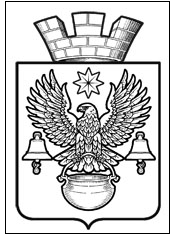 РАСПОРЯЖЕНИЕАДМИНИСТРАЦИИ КОТЕЛЬНИКОВСКОГО ГОРОДСКОГО ПОСЕЛЕНИЯ                 КОТЕЛЬНИКОВСКОГО МУНИЦИПАЛЬНОГО   РАЙОНА  ВОЛГОГРАДСКОЙ ОБЛАСТИ	от     13.11.2018 г.                                                           № 371-рО проведении конкурса«Лучшее оформление новогодней витрины, фасада предприятия торговли» на территории Котельниковского городского поселения             Руководствуясь Федеральным законом от 06.10.2003 г. № 131-ФЗ «Об общих принципах организации местного самоуправления в Российской Федерации», Федеральным законом от 24.07.2007 г. № 209-ФЗ «О развитии малого и среднего предпринимательства В Российской Федерации», Уставом Котельниковского городского поселения, муниципальной программой «Развитие и поддержка малого и среднего предпринимательства в Котельниковском городском поселении на 2018-2022 годы»,1.	Утвердить положение о проведении конкурса «Лучшее оформление новогодней витрины, фасада предприятия торговли» на территории Котельниковского городского поселения.2.	Утвердить смету расходов согласно приложению № 2.3.	Отделу финансов, бухгалтерского учета и экономики администрации Котельниковского городского поселения (Н.А. Чимпоеш) произвести финансирование на сумму 20 000 (Двадцать тысяч) рублей 00 копеек за счет средств, предусмотренных в администрации Котельниковского городского поселения по разделу 01, подразделу 13 «Общегосударственные вопросы».4.	Контроль за исполнением распоряжения оставляю за собой.Глава Котельниковскогогородского поселения                                                         А.Л. ФедоровПриложение № 1к распоряжению администрацииКотельниковского городского поселения                                                                                            от 13.11.2018 г. № 371-р Положениео проведении конкурса«Лучшее оформление новогодней витрины, фасада предприятия торговли» на территории Котельниковского городского поселения1. Общие положения:1.1 Положение определяет порядок организации и проведения конкурса, его финансовую и правовую основу.1.2 Целью проведения конкурса «Лучшее оформление новогодней витрины, фасада предприятия торговли» (далее - конкурс) является: повышение уровня декоративно-художественного и светового оформления предприятий потребительского рынка, выявление предприятий торговли успешно развивающих материально-техническую базу предприятия и обеспечивающих профессиональное декоративно-художественное и световое оформление фасадов, витрин, торговых залов и прилегающей к объекту территории; улучшение внешнего облика г. Котельниково; обеспечение своевременной подготовки предприятий к празднованию Нового года.2. Организация проведения конкурса:2.1 Функции организатора конкурса возлагаются на администрацию Котельниковского городского поселения.2.2   Организатор конкурса:- формирует состав конкурсной комиссии;- утверждает критерии отбора участников конкурса.Организует:- работу конкурсной комиссии;- подведение итогов конкурса;- освещение порядка проведения и итогов конкурса в средствах массовой информации.3. Цели и задачи конкурса:- повышение культуры обслуживания, создание праздничного настроения населению города;- повышение эстетической выразительности фасадов, входных зон и интерьеров предприятий; - создание праздничного облика города в преддверии новогоднего праздника;- улучшение культуры обслуживания населения в предновогодние и новогодние дни;- насыщение объектов потребительского рынка поселения расширенным ассортиментом товаров в канун празднования 2019 года. 4. Условия конкурса:4.1. Конкурс проводится в несколько этапов:- первый этап - проведение конкурса с 10 декабря по 21 декабря 2018 года;- второй этап - подведение итогов конкурса с 24 по 25 декабря 2018 года.4.2. Участники конкурса обеспечивают оформление фасадов предприятий, витринных окон, торговых залов и прилегающей территории, включая элементы декоративного и искусственного подсвета, с обязательной новогодней праздничной атрибутикой.5. Участники конкурса:5.1. Конкурс проводится среди предприятий торговли и общественного питания потребительского рынка Котельниковского городского поселения.5.2. В конкурсе принимают участие юридические лица независимо от формы собственности и индивидуальные предприниматели, осуществляющие деятельность в помещениях, находящихся в собственности субъектов предпринимательства или арендованных ими в установленном порядке.6. Заявки.	6.1 Заявки на участие в конкурсе подаются в приёмную Главы Администрации Котельниковского городского поселения (г. Котельниково, ул. Ленина, д. 9, 1 этаж, кабинет № 7) с 26 ноября 2018 г. по 10 декабря 2018 г. (Приложение № 3).                                               7. Критерии оценок:7.1 Подведение итогов конкурса и выявление победителей проводится комиссией (Приложение № 1) по подведению итогов конкурса среди предприятий торговли Котельниковского городского поселения, на лучшее новогоднее оформление торговых точек (далее - комиссия) по следующим критериям (Приложение № 2): - архитектурно-художественный облик фасада здания и прилегающих к нему территорий, наличие световых и газосветных вывесок, рекламы, украшений в темное время суток, использование различных оформительских материалов (ледовые, снежные скульптуры, новогодние елки и т.д.) оригинальность оформления фасада здания, использование при оформлении сказочных и новогодних персонажей;- художественное оформление интерьера зала в новогодней тематике, наличие световой рекламы в зале предприятий;- наличие украшенных новогодних елок, сказочных героев;- внешний вид обслуживающего персонала, форма с использованием новогодней тематики;- поздравление покупателей;- наличие тематически украшенных ценников;- предоставление праздничных скидок.8. Подведение итогов конкурса и награждение:8.1 Итоги конкурса подводятся комиссией до 25 декабря 2018 года путем суммирования количества баллов, зафиксированных в оценочных листах по каждому участнику, умноженное на количество судей и деленное на количество наименований требований к объекту. Итоги конкурса оформляются протоколом.8.2. За участие в конкурсе участникам присуждаются 1, 2, 3 места. 1 место от 20 - до 25 баллов;2 место от 15 - до 20 баллов;3 место до 15 баллов. Итоги конкурса проводятся путем суммирования баллов всех членов комиссии8.3. Участники конкурса, занявшие призовые места, награждаются призами.8.4. Награждения по итогам конкурса будут проводится 26 декабря 2018 года в 15:00 по адресу: Волгоградская область, г. Котельниково, ул. Ленина, д. 9, в кабинете главы Котельниковского городского поселения Котельниковского муниципального района Волгоградской области.9. Финансирование конкурса:9.1. Затраты, связанные с подготовкой объектов к участию в конкурсе, осуществляются за счет средств участников конкурса.9.2. Затраты, связанные с организацией конкурса, осуществляются за счет средств местного бюджета. Приложение № 1                                                                                                                           к положению о проведении конкурса«Лучшее оформление новогодней витрины, фасада предприятия торговли» на территории Котельниковского городского поселенияСостав комиссии для организации и проведения конкурса«Лучшее оформление новогодней витрины, фасада предприятия торговли, учреждения и организации» в Котельниковском городском поселенииПриложение № 2                                                                                                                           к положению о проведении конкурса«Лучшее оформление новогодней витрины, фасада предприятия торговли» на территории Котельниковского городского поселенияОценочный листМестонахождение объекта ______________________________________________________________Владелец объекта ______________________________________________________________Адрес владельца ______________________________________________________________Член комиссии:Фамилия И.О. ______________________________ Подпись __________Дата осмотра _______________Приложение № 3                                                                                                                           к положению о проведении конкурса«Лучшее оформление новогодней витрины, фасада предприятия торговли» на территории Котельниковского городского поселенияЗАЯВКАна участие в конкурсе«Лучшее оформление новогодней витрины, фасада предприятия торговли» на территории Котельниковского городского поселенияМестонахождение объекта ______________________________________________________________Владелец объекта ______________________________________________________________Адрес владельца ____________________________________________________________________________         ______________      ________________                  дата                                                          подпись                                                    Ф.И.О.МППриложение № 1Утверждено распоряжениемГлавы Котельниковскогогородского поселения                                                                                             от 13.11.2018г. № 371-рСМЕТАна проведение конкурса«Лучшее оформление новогоднейвитрины, фасада предприятия торговли»на территории Котельниковскогогородского поселенияНачальник общего отдела                                        С.В. ЕрмолаеваФедоров Андрей Леонтьевич  – глава Котельниковского городского поселения, председатель конкурсной комиссии;Члены конкурсной комиссии: Деркачёва Елена Алексеевна – ведущий специалист по делам молодежи и спорту администрации Котельниковского городского поселенияФетисова Юлия Александровна – ведущий специалист ГО и ЧС администрации Котельниковского городского поселения  Чимпоеш Наталья Алексеевна – главный бухгалтер ОФБУ и Э администрации Котельниковского городского поселенияПаршиковаЕлена Алексеевна-ведущий специалист ОЖКХ администрации Котельниковского городского поселенияЗубко Екатерина Александровна- ведущий специалист ОФБУ и Э администрации Котельниковского городского поселения№ п/пНаименование требований к объектуОценкаПримечание1Архитектурно - художественный облик фасада здания и прилегающих к нему территорий, наличие световых и газосветных вывесок, рекламы, украшений в темное время суток, использование различных оформительских материалов (ледовые, снежные скульптуры, новогодние елки и т.д.) оригинальность оформления фасада здания, использование при оформлении сказочных и новогодних персонажей 2Художественное оформление интерьера зала в новогодней тематике, наличие световой рекламы в зале предприятий 3Наличие украшенных новогодних елок, сказочных героев4Внешний вид обслуживающего персонала, форма с использованием новогодней тематики 5Наличие тематически украшенных ценников 6Наличие украшенных новогодних елок, сказочных героев7Поздравление покупателей8Предоставление праздничных скидокСтатьяНаименованиеКоличество, шт.Цена, руб.Сумма, руб.0113 0400120040 244 296 0113 0400120040 244 296 0113 0400120040 244 296 0113 0400120040 244 296 0113 0400120040 244 296 296296296296Итого:Итого:20 000,00